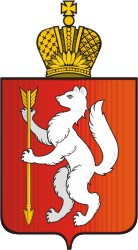  ТУГУЛЫМСКАЯ РАЙОННАЯ ТЕРРИТОРИАЛЬНАЯ ИЗБИРАТЕЛЬНАЯ КОМИССИЯ РЕШЕНИЕр.п. ТугулымЗаслушав информацию члена рабочей группы по организации деятельности комиссии по повышению правовой культуры участников избирательного процесса и информационно-разъяснительной деятельности Р.П. Кайгародова, руководствуясь решением Комиссии от 24.05.2012 года № 21/145 «Об утверждении программы Тугулымской районной территориальной избирательной комиссии «О Программе информационно-разъяснительной деятельности Тугулымской районной территориальной избирательной комиссии на период подготовки и проведения выборов главы Тугулымского городского округа в октябре 2012 года», с целью развития интереса к политическим событиям и предстоящим выборам главы Тугулымского городского округа и проведения информационной работы среди избирателей городского округа, Тугулымская районная территориальная избирательная комиссия РЕШИЛА:1. Утвердить Положение о проведении КВН среди работающей молодежи «Мы на выборы пойдем…» (прилагается).2. Утвердить смету на проведение КВН среди работающей молодежи «Мы на выборы пойдем…» (прилагается).3. Бухгалтеру Комиссии Сторожук Л.И. произвести оплату расходов на проведение данного конкурса за счет средств местного бюджета, выделенных Тугулымской районной территориальной избирательной комиссии на подготовку и проведение выборов главы Тугулымского городского округа 14 октября 2012 года. 4. Направить настоящее решение в администрацию Тугулымского городского округа, в Избирательную комиссию Свердловской области, средствам массовой информации.Разместить настоящее решение на официальном сайте Тугулымской районной территориальной избирательной комиссии tik.tugulym@ikso.org.6. Контроль за исполнением решения возложить на председателя Комиссии Р.Ю. Тегенцеву.Приложение к решению Тугулымской районной территориальной избирательной комиссии от 02.08.2012 года № 30/198ПОЛОЖЕНИЕО проведении КВН среди работающей молодежи «Мы на выборы пойдем…»Цель и задачи:КВН среди работающей молодежи Тугулымского городского округа проводится с целью повышения правовой и политической культуры молодежи, выявления творческой, инициативной молодежи, организации досуга молодых людей, а также с целью более широкого распространения в молодежной среде знаний из области избирательного права и избирательного процесса.Место проведения:р.п. Тугулым, ул Октябрьская, 3 РДКВремя проведения: 29 сентября 2012 годаУчастники КВН:Участниками КВН могут быть команды молодых избирателей в возрасте от 18 до 35 лет, работающих на предприятиях, в учреждениях и организациях различных отраслей и форм собственности, а так же сборные команды работающей и учащейся молодежи. Общее количество членов команды не должно превышать 10 человекОрганизация КВН:Для подготовки и проведения КВН, оценки выступлений команд-участниц создается Оргкомитет, в состав которого могут входить представители Тугулымской районной территориальной избирательной комиссии, Управления образования администрации Тугулымского городского округа, представители общественных организаций Тугулымского городского округа и трудовых коллективов.Организационное и методическое обеспечение проведения КВН осуществляет Тугулымская районная территориальная избирательная комиссия.Порядок проведения КВН:Заявка на участие команды подается в произвольной форме до 15 сентября 2012 года в Тугулымскую районную территориальную избирательную комиссию по адресу: р.п. Тугулым, пл. 50 лет Октября, 1, каб. 423, тел. (34367)2-25-14. Программа КВН 1. Визитная карточка (коллективное представление команды продолжительностью 5 - 7 мин.). 2. Конкурс шуток «Скоро выборы» (Участники команд «стреляют» шутками. Команды готовят минимум по 10 шуток на избирательную тему). 3. Конкурс капитанов «Если б я был главой…». 4. Музыкальное домашнее задание «Выборы дело «тонкое»…» Команды выступают в последовательности, определенной жеребьевкой. Выступления участников не должны носить агитационный характер (в пользу или против того или иного кандидата).Подведение итогов и награждение команд:Итоги КВН подводит Жюри в составе 8 человек. Персональный состав Жюри утверждается территориальной избирательной комиссией.Каждый член Жюри по результатам выступления команды выставляет оценку, которую секретарь Жюри заносит в ведомость.Команды оцениваются по следующим номинациям:«За оригинальное раскрытие темы», «За музыкальность», «За артистичность», «За самую дружную команду», «За самую находчивую команду», «За искрометный юмор».Жюри подсчитывает баллы по номинациям и объявляет победителя по каждой из номинации.Подведение итогов по каждой номинации и их объявление осуществляется после окончания выступления всех команд.Каждое выступление команды-участницы оценивается по пятибалльной системе.При оценке выступления команды Жюри учитывает раскрытие темы, артистизм, слаженность команды, оригинальность ответа, находчивость, знание избирательного законодательства.При оценке конкурсного задания каждый ответ участников может комментироваться членами Жюри с точки зрения соответствия его нормам законодательства.Команда, набравшая наибольшее количество баллов, признается победительницей в номинации. При равенстве баллов голос председателя Жюри является решающим.Команда-победительница в номинации награждается ценным подарком и дипломами Тугулымской районной территориальной избирательной комиссии.02 августа 2012 года№ 30/198Об утверждении Положения о проведении КВН среди работающей молодежи «Мы на выборы пойдем…»ПредседательТугулымской районной территориальной избирательной комиссииР.Ю. ТегенцеваСекретарьТугулымской районной территориальной избирательной комиссииИ.Н. Давыдова